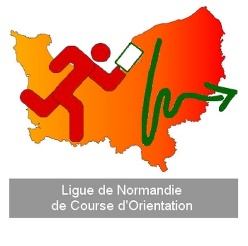 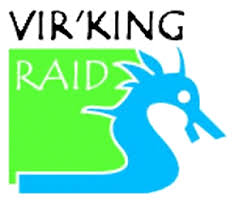 Régionale Longue DistanceDimanche 17 novembre 2019 Saint-Sever Calvados (14)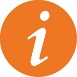 INFORMATIONS GÉNÉRALESOrganisation : 1406 - VIR'KING RAIDOrganisation : 1406 - VIR'KING RAIDCOURSE COMPTANT POURLE CLASSEMENT NATIONALOUI Directeur de course : FAUDET Olivier Directeur de course : FAUDET Olivier COURSE COMPTANT POURLE CLASSEMENT NATIONALOUI Délégué / Arbitre : CALANDOT J-Pierre Délégué / Arbitre : CALANDOT J-Pierre COURSE COMPTANT POURLE CLASSEMENT NATIONALOUI Contrôleur des circuits : BRASSART Éric Contrôleur des circuits : BRASSART Éric COURSE COMPTANT POURLE CLASSEMENT NATIONALOUI Traceur : DIVAY Maxime Traceur : DIVAY Maxime COURSE COMPTANT POURLE CLASSEMENT NATIONALOUI GEC : FOUILLARD Nicolas, BOCQUET Jean-Baptiste GEC : FOUILLARD Nicolas, BOCQUET Jean-Baptiste COURSE COMPTANT POURLE CLASSEMENT NATIONALOUI COURSE COMPTANT POURLE CLASSEMENT NATIONALOUI 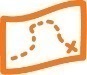 CARTENom : La route de la Vissière Nom : La route de la Vissière Échelle : 1/10 000Relevés : 2016 / Révision : 2018 Relevés : 2016 / Révision : 2018 Équidistance : 5mCartographe : DUBOC MichelCartographe : DUBOC MichelType de terrain : Forêt Normande avec zone marécageuse Type de terrain : Forêt Normande avec zone marécageuse 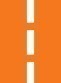 ACCÈS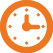 HORAIRESFléchage : Croisement D81 – D524Fléchage : Croisement D81 – D524Accueil : à partir de 9h30Accueil : à partir de 9h30Distance parking-accueil : 0 à 300 mDistance parking-accueil : 0 à 300 mDépart : 10h 1er départ Départ : 10h 1er départ Distance accueil-départ :  50 mDistance accueil-départ :  50 mDistance arrivée-accueil : 100 mDistance arrivée-accueil : 100 m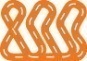 CIRCUITS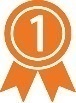 RÉSULTATSFormat : Circuits de couleur Nombre de circuits compétition : 7Vert : 2,540km, d+ : 55mBleu : 2,920km, d+ : 70mJaune : 3,960km, d+: 110m	Orange : 5,490km, d+ : 130mViolet court : 4,000km, d+ : 115mViolet moyen : 5,8900km, d+ : 180mViolet long : 9,980km, d+ : 275mFormat : Circuits de couleur Nombre de circuits compétition : 7Vert : 2,540km, d+ : 55mBleu : 2,920km, d+ : 70mJaune : 3,960km, d+: 110m	Orange : 5,490km, d+ : 130mViolet court : 4,000km, d+ : 115mViolet moyen : 5,8900km, d+ : 180mViolet long : 9,980km, d+ : 275mPublication des résultats : Sur place et sur internet https://virkingraid.org/Publication des résultats : Sur place et sur internet https://virkingraid.org/Loisirs : 3 circuits d’initiationsLoisirs : 3 circuits d’initiationsPublication des résultats : Sur place et sur internet https://virkingraid.org/Publication des résultats : Sur place et sur internet https://virkingraid.org/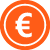 TARIFSLicenciés FFCO : 8€ adulte et 6€ enfant Licenciés FFCO : 8€ adulte et 6€ enfant Non-licenciés FFCO : + 2€ pour le pass’ONon-licenciés FFCO : + 2€ pour le pass’O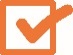 INSCRIPTIONSjusqu’au : 10/11/2019 Inscriptions sur le site fédéral FFCO pour les licenciés. L’inscription pour les circuits loisirs se fait sur le site du Vir’king Raid ( https://virkingraid.org )jusqu’au : 10/11/2019 Inscriptions sur le site fédéral FFCO pour les licenciés. L’inscription pour les circuits loisirs se fait sur le site du Vir’king Raid ( https://virkingraid.org )/!\ Pour les non licenciés pour être chronométré vous devez obligatoirement présenter un certificat médical datant de moins d'un an à la date d’inscription à la compétition et permettant d'établir l'absence de contre-indication à la pratique du sport ou de la course d’orientation, en compétition./!\ Pour les non licenciés pour être chronométré vous devez obligatoirement présenter un certificat médical datant de moins d'un an à la date d’inscription à la compétition et permettant d'établir l'absence de contre-indication à la pratique du sport ou de la course d’orientation, en compétition.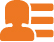 CONTACT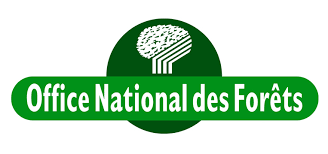 DIVAY Maxime : 06-11-86-42-46 - divay.max@gmail.comDIVAY Maxime : 06-11-86-42-46 - divay.max@gmail.com